Мальцева Татьяна Владимировна, учитель-логопед;Муниципальное автономное дошкольное образовательное учреждение «Детский сад № 73» (МАДОУ «Детский сад № 73») г.БерезникиСОЗДАНИЕ СЕНСОРНО ОРИЕНТИРОВАННОЙ МОДЕЛИ ПРЕДМЕТНО-РАЗВИВАЮЩЕЙ СРЕДЫ В ДОУ КАК ОДНО ИЗ УСЛОВИЙ УСПЕШНОСТИ КОРРЕКЦИОННО-ОБРАЗОВАТЕЛЬНОЙ РАБОТЫ С ДЕТЬМИ ОВЗСовременная модель образования, представленная в Концепции долгосрочного социально-экономического развития Российской Федерации до 2020 г. (утв. Распоряжением Правительства РФ от 17.11.2008 г. № 1662-р), предполагает доступность качественного образования ограниченными возможностями здоровья и обеспечивающей социализацию. Федеральные государственные образовательные стандарты дошкольного образования (утв. Приказом МО и Н РФ от 17.10.2013 г. № 1155, п. 3.2.7) предполагают создание условий реализации индивидуально-ориентированных коррекционных мероприятий, обеспечивающих удовлетворение особых образовательных потребностей с ОВЗ.Анализ контингента детей поступающих к нам в детский сад показал, что увеличивается количество детей, нуждающихся в психолого-педагогической, логопедической помощи.Наряду с проблемами в речевом развитии ребенка, у некоторых детей имеются и другие сопутствующие нарушения (ЗПР, ММД, СДВГ, астения внимания, гипервозбудимость, агрессивность, тревожность). Это требует осуществления индивидуально ориентированной не только логопедической, но психолого- педагогической помощи с учетом особенностей психофизического развития и индивидуальных возможностей детей. Одним из условий организации эффективного логопедического, психолого-педагогического сопровождения детей с ОВЗ является создание в ДОУ оптимальной коррекционно-развивающей среды. Наиболее эффективным решением на наш взгляд являетсясоздание сенсорно ориентированной модели предметно-развивающей среды в ДОУ (в логопедическом кабинете, в кабинете педагога-психолога и в группах).Для оптимизации сенсорно ориентированной модели предметно-развивающей среды был разработан «Кейс современных идей «Вижу, слышу, ощущаю».Цель: Формирование у детей раннего и младшего дошкольного возраста сенсорных знаний посредством игр.Реализация цели предусматривает решение следующих задач: создать условия для обогащения и накопления сенсорного опыта детей в ходе предметно-игровой деятельности через игры с дидактическим материалом; формировать умения ориентироваться в различных свойствах предметов (в цвете, форме, величине, количестве); содействовать развитию сенсорной, психомоторной сферы детей посредством игр.В кейсе современных идей «Вижу, слышу, ощущаю» собрано множество вариантов сенсорных игр, большинство которых созданы своими руками. Такие игры очень нравятся детям. Все мы с вами знаем для того чтобы в памяти ребенка закрепилось любое понятие, его название, он должен его увидеть, услышать, попробовать и потрогать. И только в этом случае в головном мозге формируется прочная и нужная связь. К сожалению, сейчас в детских садах много детей, у которых какая-либо связь или даже несколько выпадает. Процесс познания маленького человека отличается от процесса познания взрослого. Взрослые понимают умом, маленькие дети – эмоциями. Поэтому если в дошкольном возрасте не создать благоприятных условий для развития восприятия, то связанные с ним психические процессы будут формироваться в замедленном темпе, что в свою очередь затруднит освоение уже учебной деятельности в младшем школьном возрасте.Сенсорная интеграционная работа включает мягкие контакты с различными сенсорными стимулами направленными на:тактильное восприятие: тактильное панно из разнообразных материалов; бизиборды (с различными застежками, крючками, выключателями, кнопками, липучками и т.д.); массажные коврики для ног; вибрирующие игрушки; сенсорные контейнеры с использованием бросового и природного материала по лексическим темам; «Пальчиковые шаги» с пальчиковыми куклами (по лексическим темам, дорожки для вызывания или автоматизации звуков); массажные мячики; камешки Марблс, помпоны, пуговицы и дидактические карточки с разнообразной тактильной основой; тактильные книжки; тактильные карточки по темам; лабиринты; игрушки-шнуровки, игрушки-застёжки; «пальчиковые бассейны» с различными наполнителями; адвент календарь.зрительное восприятие: полупрозрачные платочки различных цветов и оттенков; калейдоскопы; лупы; разноцветные ленты и пуговицы; фонарики и разноцветные лампы, доски вкладыши, сортер, книжка из фетра «Учим цвета и фигуры», «Разноцветные домики», «Учим цвета с магнитными вкладками», «Весёлые пингвинчики», «Узнай предмет по контуру», «Рыба обжора»; «Умные бусы», разрезные картинки (из фетра); пирамидки; «Где чье место».слуховое восприятие: звучащие игрушки и предметы; музыкальный центр с аудио-подборкой (звуки живой  и не живой природы, песенки, потешки, мелодии); игра «Кто позвал», «Шумящие коробочки», «Три медведя», «Волшебная палочка», «Угадай,   кто кричит».обонятельное и вкусовое восприятие: флакончики с запахом, игра «Ароматное лото», арома-лампа и ароматные масла; мешочки с ароматными травами; натуральные овощи, фрукты, ягоды, продукты (в зависимости от лексической темы).Сенсорное развитие имеет прямое воздействие на формирование правильной речи, поэтому в логопедическом кабинете имеется зона сенсорного развития. Соприкосновение органов чувств с различными признаками и свойствами предметов является главенствующим источником знаний об окружающем мире. Речь развивается наглядным, действенным путем. Чтобы давать названия, должны быть налицо все предметы, с которыми эти названия должны быть связаны. Правильное восприятие предметов является главной умственной работой ребенка. Сенсорное и речевое развитие происходит в тесном единстве, и работу по развитию речи нельзя отрывать от работы по развитию органов чувств и восприятия. Осваивая сенсорные эталоны ребенок обогащает словарный запас и постепенно начинает употреблять их в деятельности. Кейс современных идей «Вижу, слышу, ощущаю» разработан учителем-логопедом, педагогом-психологом и воспитателем, который курирует работу методического объединения «Кроха» для воспитателей младшего дошкольного возраста. Чтобы педагоги могли грамотно пользоваться пособиями, которые заложены в данном кейсе, он оформлен в электронном виде и состоит из 4 направлений – «Развитие тактильного восприятия», «Развитие зрительного восприятия», «Развитие слухового восприятия», «Развитие обонятельного и вкусового восприятия». В каждом направлении игровые пособия сопровождаются фотографией, описанием правил и вариантами использования игр в работе с детьми.Пример игрового пособия «Веселые пингвинчики», для детей от 2 до 7 лет.Игрушка состоит из: мягкой флисовой книжки, которая раскладывается в поле для игры; трёх пингвинов из фетра с окошками на животиках, трёх двусторонних карточек из фетра разных цветов. Игра направлена на развитие: слуховой и зрительной памяти, логического мышления, внимания, памяти и мелкой моторики.Игровая задача: прикрепить пингвинов на поле - «сугробики» в заданном порядке, вставив в животик каждого карточку определенного цвета.Пингвины крепятся на липу. Порядок расположения и цвет фигур задается взрослым устно (развивая слуховую память и внимание ребенка), либо наглядно (для этого потребуется приготовить карточки с вариантами заданий). Пример задания: 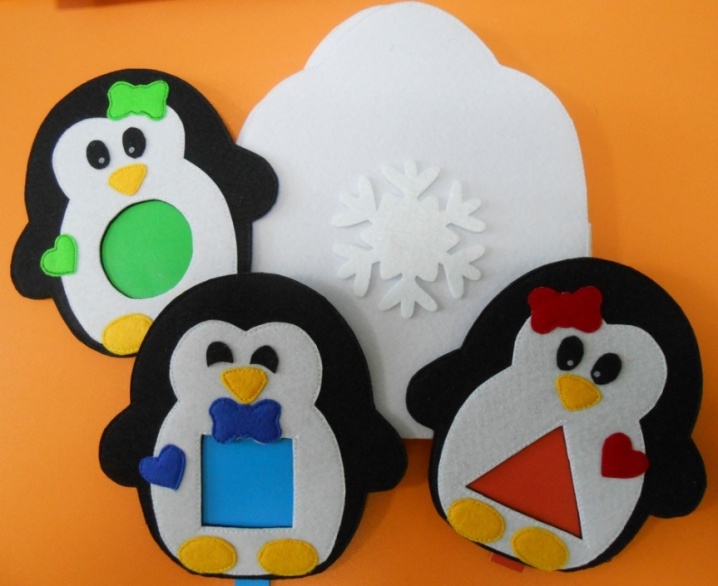 1 вариант – Подбери пингвинам наряд.2 вариант – Расположи наряд у пингвинов, как на карточке.3 вариант – Расположи пингвинов в таком порядке, чтобы сначала (первым/ слева) был пингвин с зеленым треугольником, затем (вторым/в центре) с красным кругом, а затем (третьим/последним/справа) синим квадратом.Другая сторона карточек двухцветная для более сложных заданий и предназначена для детей от 5 лет.ЛитератураИгры для развития и коррекции. Методические рекомендации и практические советы.- М.: ИНТ., 2011 Под общей редакцией С. А. ТрактуевойРазработки Центра психолого-медико-социального сопровождения ЛекотекаЗахарова Л.Н. Методические рекомендации к использованию пособия Песочная анимация. М.: ИНТ. 2011